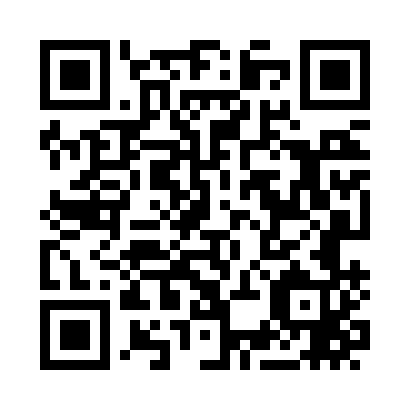 Prayer times for Sadukula, EstoniaWed 1 May 2024 - Fri 31 May 2024High Latitude Method: Angle Based RulePrayer Calculation Method: Muslim World LeagueAsar Calculation Method: HanafiPrayer times provided by https://www.salahtimes.comDateDayFajrSunriseDhuhrAsrMaghribIsha1Wed2:515:181:126:289:0711:262Thu2:505:161:126:299:0911:273Fri2:495:131:126:309:1111:284Sat2:485:111:126:329:1411:295Sun2:475:081:126:339:1611:306Mon2:465:061:116:349:1811:317Tue2:455:031:116:369:2011:328Wed2:445:011:116:379:2311:339Thu2:434:591:116:389:2511:3410Fri2:424:561:116:409:2711:3511Sat2:414:541:116:419:2911:3512Sun2:404:521:116:429:3211:3613Mon2:394:501:116:439:3411:3714Tue2:384:471:116:449:3611:3815Wed2:374:451:116:469:3811:3916Thu2:364:431:116:479:4011:4017Fri2:364:411:116:489:4211:4118Sat2:354:391:116:499:4511:4219Sun2:344:371:116:509:4711:4320Mon2:334:351:116:519:4911:4421Tue2:334:331:126:529:5111:4522Wed2:324:311:126:549:5311:4623Thu2:314:301:126:559:5511:4724Fri2:304:281:126:569:5711:4725Sat2:304:261:126:579:5811:4826Sun2:294:241:126:5810:0011:4927Mon2:294:231:126:5910:0211:5028Tue2:284:211:126:5910:0411:5129Wed2:284:201:127:0010:0611:5230Thu2:274:181:127:0110:0711:5231Fri2:274:171:137:0210:0911:53